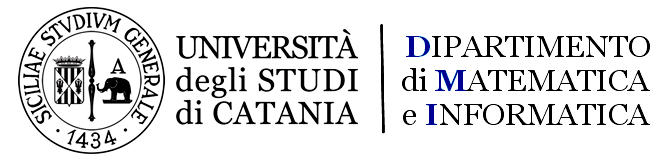 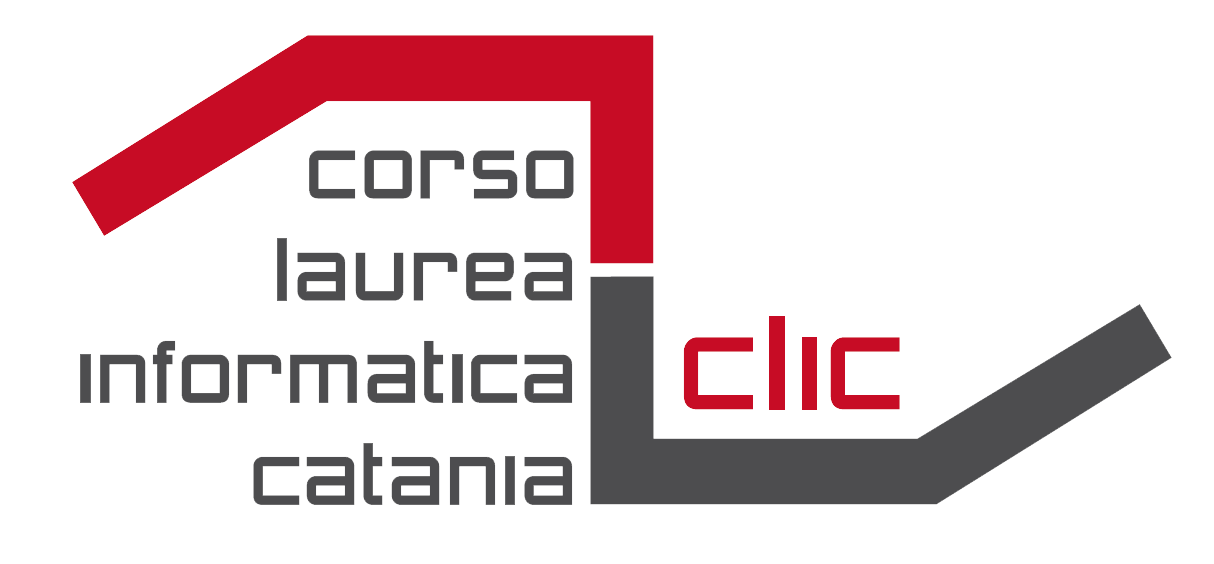 RICHIESTA RICONOSCIMENTO CREDITIda inviare via email a filippo.stanco@unict.itAl Prof. Filippo StancoPresidente del Corso di Studio di primo livello in InformaticaIl/la sottoscritto/a __________________________________________________________________iscritto/a per l’A.A. 2023/24 al Corso di Laurea triennale in Informatica Matr. n° _____ /_____________ e-mail _______________________________________________;tel. ___________________Avendo frequentato i seguenti corsi coursera (allegare gli attestati)___________________________________________
___________________________________________
___________________________________________per un totale di _____ ore corrispondenti a ____ CFU chiede Il riconoscimento dei suddetti 3 CFU come tirocinio formativo curriculare (per le coorti antecedenti al 2019/2020).(oppure) Il riconoscimento dei suddetti 6 CFU come tirocinio formativo curriculare (per la coorte 2019/20 e successive)Catania, ____________________            Firma_____________________________